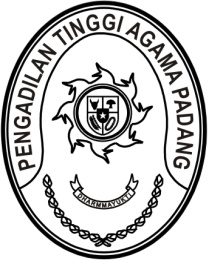 Nomor   	:	W3-A/1729/KP.05.4/6/2022	20 Juni 2022 Lampiran	:	1 (satu) lampiranPerihal	:	Sumbangan Kepada Yth.Ketua Pengadilan Agamase-Sumatera BaratAssalamu’alaikum, Wr. Wb.Dengan ini kami beritahukan bahwa Sdr Irwan Ependi, A.Md, Jurusita Pengadilan Agama Solok, ditimpa musibah berupa ambruknya sebagian rumah yang bersangkutan dikarenakan tanah longsor pada hari Sabtu tanggal 18 April 2022 yang beralamat di Jl. Kapten Bahar Hamid Laing Perumahan Bumi Kecamatan Tanjung Harapan Kota Solok.Guna menunjukan kepedulian kita warga Peradilan Agama se-Sumatera Barat, kami harapkan kiranya saudara berkenan mengkoordinir pengumpulan sumbangan pada satuan kerja masing-masing untuk selanjutnya akan kami salurkan untuk meringankan beban Saudara kita yang mengalami musibah tersebut.Sumbangan dimaksud dapat dikirimkan selambatnya pada tanggal 30 Juni 2022 melalui rekening BRI 1447-01-002527532 a.n. Richa Meiliyana Rach (setelah dikirimkan dapat dikonfirmasikan melalui WhatsApp nomor 0822-3719-5790).Demikian disampaikan untuk dimaklumi dan terima kasihWassalam,Ketua,Zein Ahsan